РОССИЙСКАЯ ФЕДЕРАЦИЯИРКУТСКАЯ ОБЛАСТЬУСТЬ-КУТСКИЙ РАЙОНАДМИНИСТРАЦИЯЗВЁЗДНИНСКОГО ГОРОДСКОГО ПОСЕЛЕНИЯПОСТАНОВЛЕНИЕот «18» декабря 2023 г.                                                                                                        № 98«О приватизации жилья»Руководствуясь Законом Российской Федерации от 04.07.91 г. № 1541-1 «О приватизации жилищного фонда в Российской Федерации», в соответствии со ст. 47 Устава Звёзднинского городского поселения Усть-Кутского муниципального района Иркутской области,ПОСТАНОВЛЯЮ: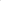 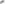 Оформить Договор на передачу квартир, домов в собственность граждан:1.1. С гр. Морозовой Мариной Викторовной,                 Морозовой Татьяной Юрьевной,и передать в общую собственность двухкомнатную квартиру общей площадью 48 кв. м., расположенную по адресу: Иркутская область, Усть-Кутский район, р.п. Звёздный, ул. Горбунова, д. 20 кв. 15.Глава Звёзднинского муниципального образования                                                                                В.С. Борисов